ISEC 2021 INSTRUCTION FOR ABSTRACTS Dr Henry KleinInstitute for Thermal Energy SystemsExample Street17, 8010 Graz, AustriaPhone: +43 3112 / 34 5 67E-Mail: sunshine4u@soon.comSummaryThe summary should not exceed 10 lines, and should include key-words. Text Times New Roman 11 Introduction This is both a guideline and a template for preparing your abstract. To format your manuscript correctly, please use the fonts and type sizes defined in this document. The manuscript must be uploaded as .pdf file on the ISEC 2021 registration website. https://www.conftool.org/isec2021/The length of the abstract shall be two pages in order to allow getting a good understanding of the topic. All abstracts are to be submitted on or before 14th March 2021. You will receive notification of acceptance on 07th May 2021 latest.FormattingThe manuscript must be written in English. The abstract title should be written in CAPITAL letters, Arial, 12 points. The section headings should be numbered, in Arial 11 pt bold. The standard font for the manuscript is Times New Roman for the text and Symbol for special characters. Body text should be justified as block, 11 pt, in single column format. The paper size is A4 (210 mm x 297 mm). Margins are 20 mm top, 18 mm left and right and 10 mm bottom. Do not insert a page number! References should be made exactly as shown in the example given below. Number the sections and sub-sections.TablesTable 1: Text Times New Roman 10EquationsEquations should be arranged to the left and should be numbered			(eq. 1)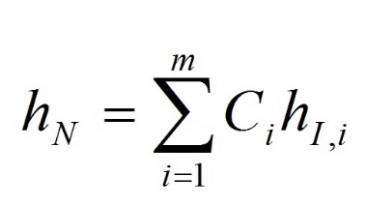 FiguresFigures should be with a resolution of minimum 300 dots per inch and followed by a figure caption. 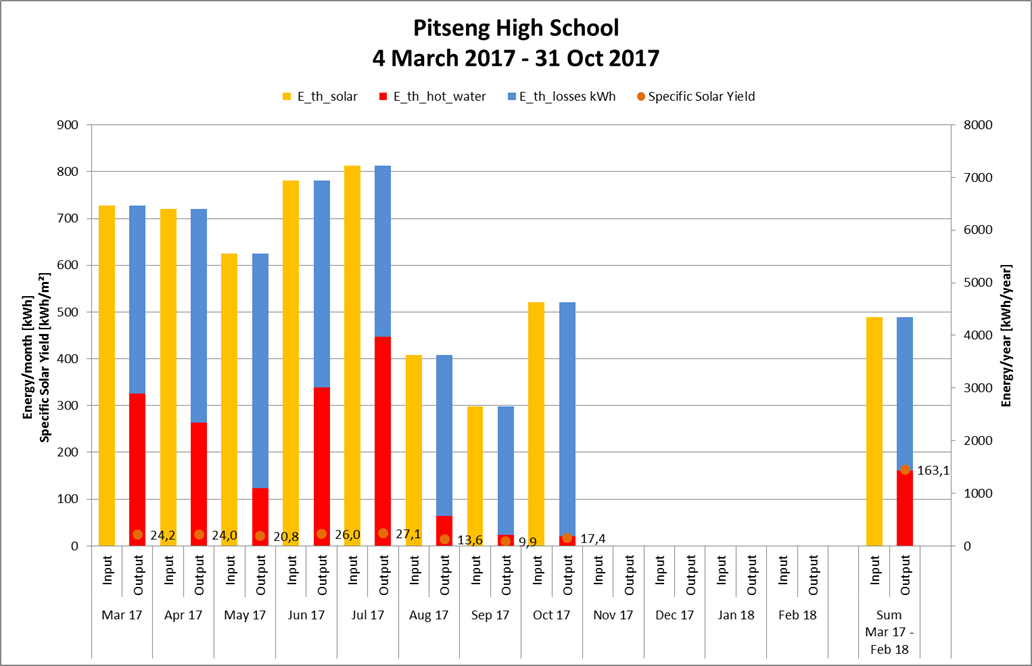 Fig. 1: Table captions (10 pt) should be justified as block and placed below the tableReferencesGreen, C., (2018), Heating Systems for Houses, A Design Handbook. James & James (Sience Publishers) Ltd., London, UK.Conference TopicPlease indicate here to which of the Conference Topics this abstract refers: GraphicsTablesGraphicsTables